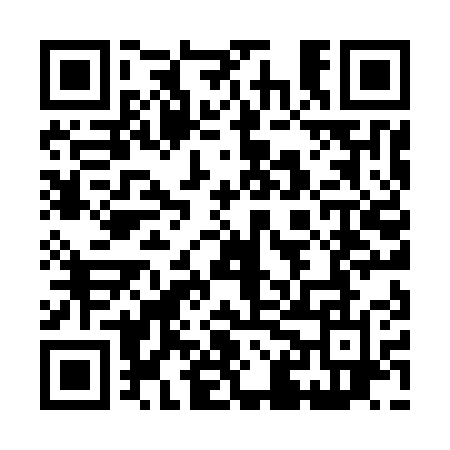 Prayer times for Bila Lhota, Czech RepublicWed 1 May 2024 - Fri 31 May 2024High Latitude Method: Angle Based RulePrayer Calculation Method: Muslim World LeagueAsar Calculation Method: HanafiPrayer times provided by https://www.salahtimes.comDateDayFajrSunriseDhuhrAsrMaghribIsha1Wed3:105:2912:495:548:1010:192Thu3:075:2712:495:558:1210:223Fri3:045:2512:495:568:1410:244Sat3:015:2312:495:578:1510:275Sun2:585:2212:495:588:1610:306Mon2:555:2012:495:598:1810:337Tue2:525:1912:496:008:1910:358Wed2:495:1712:496:018:2110:389Thu2:465:1512:496:028:2210:4110Fri2:425:1412:496:028:2410:4411Sat2:395:1212:486:038:2510:4712Sun2:365:1112:486:048:2710:5013Mon2:335:1012:486:058:2810:5214Tue2:335:0812:486:068:3010:5515Wed2:325:0712:486:078:3110:5716Thu2:315:0512:486:078:3210:5817Fri2:315:0412:496:088:3410:5818Sat2:305:0312:496:098:3510:5919Sun2:305:0212:496:108:3610:5920Mon2:305:0012:496:118:3811:0021Tue2:294:5912:496:118:3911:0122Wed2:294:5812:496:128:4011:0123Thu2:284:5712:496:138:4111:0224Fri2:284:5612:496:148:4311:0225Sat2:284:5512:496:148:4411:0326Sun2:274:5412:496:158:4511:0427Mon2:274:5312:496:168:4611:0428Tue2:274:5212:496:168:4711:0529Wed2:264:5112:506:178:4811:0530Thu2:264:5112:506:188:4911:0631Fri2:264:5012:506:188:5011:06